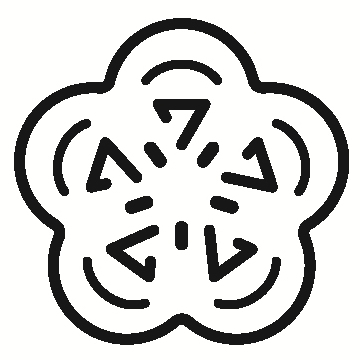 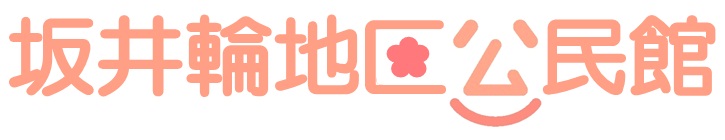 たっぷり1時間かけて　ゆったりとした動作で気持ちよく体を動かします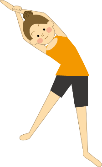 ◎初心者　◎男性　◎体のかたい方　　一緒に始めませんか！？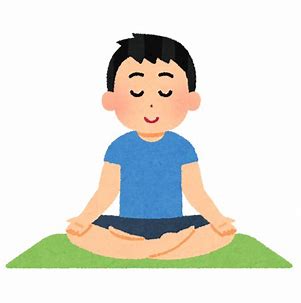 ペルビック（骨盤）ヨガとは・・・コアを意識したインナーマッスルを使ったエクササイズと骨盤の歪みを改善しながら行っていくエクササイズを、ヨガの呼吸・ヨガのポーズと組み合わせて行うものです。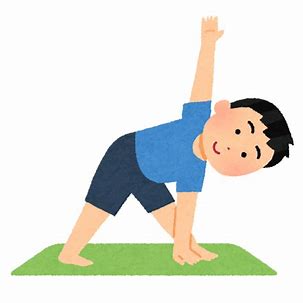 🌼 期　日　　平成３０年 ７月４日、１８日（水曜日２回）🌼 時　間　　午前１０時～午前11時30分　🌼 会　場　　坂井輪地区公民館　５階　ホール🌼 講　師　　ペルビックヨガ　インストラクター　佐々木暢子さん　🌼 定　員　　３0人（定員超は抽選）🌼 参加費　　無料🌼 持ち物　　ヨガマット（お持ちでない方はバスタオル）、水分、動きやすい服装🌼 申込み　　平成30年６月１８日（月）まで🌼 申込先　　電話（０２５－２６９－２０４３）または坂井輪地区公民館事務室（直接窓口）にて受付お問い合わせも 坂井輪地区公民館（０２５－２６９－２０４３）へペルビックヨガについて≪特徴≫・骨盤を取り囲むインナーマッスルに特化したトレーニング。・骨盤のゆがみを改善しながら行うエクササイズ。・すべての運動の基礎となり、運動効果を高める。・豊富なメニューを組み合わせて、様々な角度から効果を引き出すことが可能。・年齢を問わず行うことができる。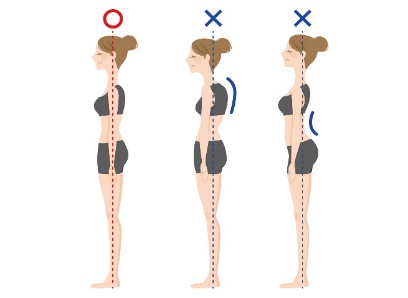 ≪効果≫・姿勢改善　　　・腰痛改善　　　・ボディラインがスッキリ・トレーニング効果向上　　　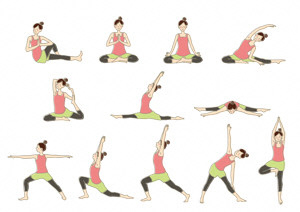 ・新陳代謝の向上　　　・免疫力の向上など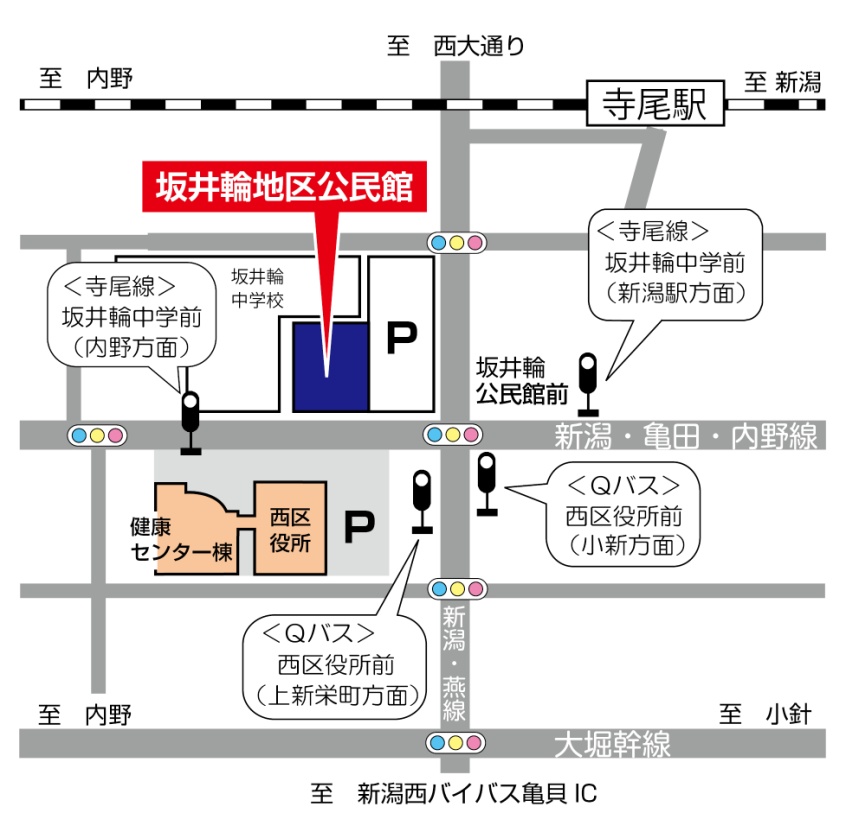 